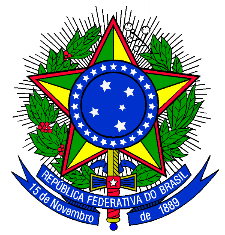 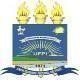 Teresina, 8 de junho 2020Caros Professores, Mestrandos e Doutorandos, A Coordenação do Programa de Pós-Graduação em Letras (PPGEL), em nome do Colegiado do PPGEL, áreas de Linguística e Literatura, informa que, em razão da Pandemia, a data da Qualificação foi prorrogada, ficando o prazo para sua realização nas seguintes datas:- MESTRADO - 17 a 21 de outubro de 2020 - DOUTORADO - 24 a 31 de outubroAtenciosamente,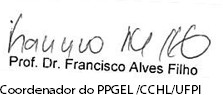 